ΕΞΟΥΣΙΟΔΟΤΗΣΗ- ΥΠΕΥΘΥΝΗ ΔΗΛΩΣΗ(άρθρο 8 Ν.1599/1986)Η ακρίβεια των στοιχείων που υποβάλλονται με αυτή τη δήλωση μπορεί να ελεγχθεί με βάση το αρχείο άλλων υπηρεσιών (άρθρο 8 παρ. 4 Ν. 1599/1986)                                                                                                          Ημερομηνία                                                                                                   Ο Εξουσιοδοτών(1) Αναγράφεται από τον ενδιαφερόμενο πολίτη η Υπηρεσία Μιας Στάσης  που απευθύνεται η αίτηση.(2) Αναγράφεται ολογράφως. (3) «Όποιος εν γνώσει του δηλώνει ψευδή γεγονότα ή αρνείται ή αποκρύπτει τα αληθινά με έγγραφη υπεύθυνη δήλωση του άρθρου 8 τιμωρείται με φυλάκιση τουλάχιστον τριών μηνών. Εάν ο υπαίτιος αυτών των πράξεων σκόπευε να προσπορίσει στον εαυτόν του ή σε άλλον περιουσιακό όφελος βλάπτοντας τρίτον ή σκόπευε να βλάψει άλλον, τιμωρείται με κάθειρξη μέχρι 10 ετών.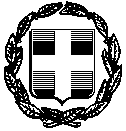 ΠΡΟΣ(1):Ο – Η Όνομα :Επώνυμο :Επώνυμο :Επώνυμο :Επώνυμο :Όνομα και Επώνυμο Πατέρα : Όνομα και Επώνυμο Πατέρα : Όνομα και Επώνυμο Μητέρας :Όνομα και Επώνυμο Μητέρας :Όνομα και Επώνυμο Συζύγου :Όνομα και Επώνυμο Συζύγου :Ημερομηνία γέννησης(2) :Ημερομηνία γέννησης(2) :Τόπος γέννησης :Τόπος γέννησης :Αριθμός Δελτίου Ταυτότητας :Αριθμός Δελτίου Ταυτότητας :ΑΦΜ:ΑΦΜ:ΑΦΜ:ΑΦΜ:ΑΜΚΑ:ΑΜΚΑ:Τηλέφωνο: Τηλέφωνο: Τηλέφωνο: Τηλέφωνο: Τόπος κατοικίας :Τόπος κατοικίας :Οδός : Οδός : Οδός : Αριθ:ΤΚ:Αριθ. FAX :Αριθ. FAX :Email :Email :Email :Email :Με ατομική μου ευθύνη και γνωρίζοντας τις κυρώσεις (3), που προβλέπονται από τις διατάξεις της παρ. 6 του άρθρου 22 του Ν. 1599/1986, δηλώνω ότι:Εγώ ο/η …………………………………..με ΑΦΜ:…………………..…, Νόμιμος εκπρόσωπος της εταιρείας : «………………………………………», ΑΦΜ:……………………,εξουσιοδοτώ τον/την …………………………………… με ΑΦΜ :……………………,όπως  προβεί σε όλες τις απαραίτητες ενέργειες  που κατά τον Ν.4469/2017(ΦΕΚ 62/03-05-2017) απαιτούνται  για την υποβολή αίτησης  της εταιρείας με ΕΠΩΝΥΜΙΑ: «………………………….» και ΑΦΜ :…………………, στον Εξωδικαστικό Μηχανισμό Ρύθμισης Οφειλών Επιχειρήσεων,  μέσω της Εφαρμογής OCW, η οποία βρίσκεται στην επίσημη ιστοσελίδα: http://www.keyd.gov.gr/ .